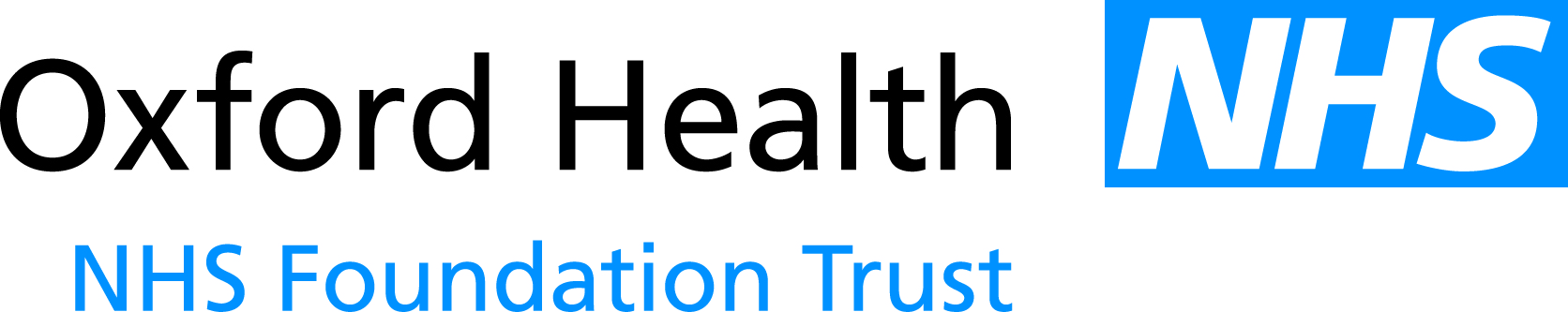 Report to the Meeting of the Council of GovernorsWednesday 14th September 2016Quarter 1 Business Plan Progress ReportFor: InformationThis report summarises the progress of the Trust’s Business Plan against our Strategic Priorities in FY17 Quarter 1 (April 2016- Jun 2016). The content of this report has been approved by the Director of Finance. As this is a new format report it was submitted as part of the private session of the Board in July. Our annual business planning round begins in November, allowing for plans to be refined, developed and added to until the Q1 report in July. The commentary in the report outlines key achievements for Quarter 1 for each project and its alignment to our strategic priorities. It is anticipated that all NHS Trusts will be required to review and update their plans for the next 2 years between September and December 2016 and submit them to NHS Improvement.This report includes:Introduction and reminder of our planning processes, vision and values, strategy and strategic priorities;Narrative progress update for each project – submitted by teams (Red, Amber, Green rated based on progress against milestones); A milestone map of progress throughout FY16-18.RecommendationThe Council of Governors is asked to note the progress in the report and provide comment and feedback.Author and Title: 	Daniel Leveson, Associate Director of Strategy & OD	